Paired Reading for Parent / Carer and Child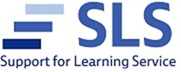 (*Parent / Carer referred to as you / adult)Timing: 15 minutes maxPaired Reading session stages:Your child chooses a book for reading. It can be anything – a comic, a story book, novel, a non-fiction book or a magazineTalk together about the book especially the pictures before you begin reading – making predictions about the book.Start reading together. When your child is ready, they should make a simple signal to you that they want to read alone.Praise your child when they are doing well.If your child gets stuck while reading alone, wait for up to 4 seconds and then tells them the correct word.If your child makes a mistake, correct the mistake. Your child should repeat the word and then carry on reading. When your child makes a mistake, you and your child read together again.At the end:Talk with your child about what they have read, give their opinions & comment on story & characters.  You might like to ask them questions about the text.Paired Reading Stageschild chooses the book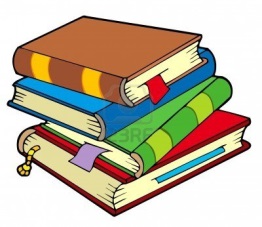 talk about the book / pictures together - make predictions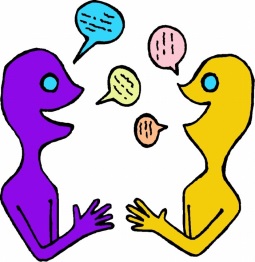  read together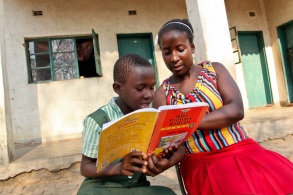 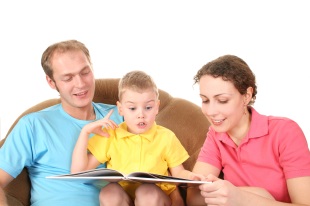  child reads alone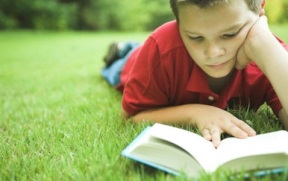  talk about the book – questions / give opinions